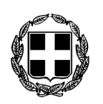     ΕΛΛΗΝΙΚΗ ΔΗΜΟΚΡΑΤΙΑ                                                                                                                                   ΝΟΜΟΣ ΔΩΔΕΚΑΝΗΣΟΥ				      ΠΡΟΣ:                           		               ΔΗΜΟΣ  ΚΩ	    ΔΗΜΟΤΙΚΟ  ΣΥΜΒΟΥΛΙΟ   									          ΣΥΝΕΔΡΙΑΣΗ 7η                  Κοιν.:  κ.κ.  Συμβούλους Δημοτικών Κοινοτήτων  ΠΡΟΣΚΛΗΣΗΣΑΣ  ΠΡΟΣΚΑΛΟΥΜΕ  ΣΕ  ΤΑΚΤΙΚΗ  ΣΥΝΕΔΡΙΑΣΗ  ΤΟΥ  ΔΗΜΟΤΙΚΟΥ  ΣΥΜΒΟΥΛΙΟΥ  ΚΩ, ΣΤΗΝ  ΑΙΘΟΥΣΑ  ΣΥΝΕΔΡΙΑΣΕΩΝ  ΤΟΥ,  ΣΤΙΣ   22  ΜΑΡΤΙΟΥ 2017,  ΗΜΕΡΑ  ΤΕΤΑΡΤΗ &  ΩΡΑ  18:00,  ΜΕ  ΤΑ ΠΑΡΑΚΑΤΩ  ΘΕΜΑΤΑ  ΣΤΗΝ  ΗΜΕΡΗΣΙΑ  ΔΙΑΤΑΞΗ: Έγκριση αναμόρφωσης προϋπολογισμού εσόδων – εξόδων Δήμου Κω οικον. έτους 2017. [Εισηγήτρια: Αντιδήμαρχος κα Παπαχρήστου – Ψύρη Ευτέρπη].Έγκριση της υπ’ αριθ. 18/2017 Απόφασης του Δ/Σ του Δ.Ο.Π.Α.Β.Σ., περί ψήφισης απολογισμού εσόδων – εξόδων του νομικού προσώπου οικον. έτους 2016. [Εισηγητής: Αντιδήμαρχος & Πρόεδρος του Δ/Σ κ. Μουζουράκης Θεόφιλος].Έγκριση της υπ’ αριθ. 19/2016 Απόφασης του Δ/Σ του Δ.Ο.Π.Α.Β.Σ. περί ψήφισης οικονομικού απολογισμού της επιχορήγησης που έλαβε ο οργανισμός από τον Δήμο Κω το έτος 2016, σύμφωνα με το αρθρ. 82 του Ν. 4055/2012. [Εισηγητής: Αντιδήμαρχος & Πρόεδρος του Δ/Σ κ. Μουζουράκης Θεόφιλος].Έγκριση Απόφασης Δ/Σ του ΔΗ.ΡΑ.Σ.Κ. περί ψήφισης απολογισμού εσόδων εξόδων της επιχείρησης οικον. έτους 2016.  [Εισηγήτρια: Πρόεδρος του Δ/Σ κα Γρηγοριάδη – Παντελίκιζη Βασιλεία].Έγκριση Απόφασης του Δ/Σ της Κ.Ε.Κ.Π.Α.Υ.Α.Σ. περί ψήφισης απολογισμού οικον. έτους 2016 - ισολογισμού & αποτελεσμάτων χρήσης 2016. [Εισηγήτρια: Πρόεδρος του Δ/Σ κα Πη Βασιλεία].Αποδοχή της πρότασης του Δήμου Salerno Ιταλίας για την αδελφοποίηση των Δήμων Κω - Salerno και στόχο την προώθηση κοινών ευρωπαϊκών προγραμμάτων. [Εισηγητής: Πρόεδρος του Δ.Σ.].Λήψη Απόφασης για την υποβολή πρότασης του Δήμου Κω στο υπό σύνταξη Ειδικό Αναπτυξιακό Πρόγραμμα Νοτίου Αιγαίου του Υπουργείου Οικονομίας & Ανάπτυξης, το οποίο θα χρηματοδοτηθεί από το Πρόγραμμα Δημοσίων Επενδύσεων. [Εισηγητής: Αντιδήμαρχος κ. Χατζηκαλύμνιος Μιχαήλ].Λήψη Απόφασης για τη συμμετοχή του Δήμου Κω στην Ευρωπαϊκή Πρωτοβουλία “Έξυπνα Νησιά”. [Εισηγητής:  Αντιδήμαρχος κ. Χατζηκαλύμνιος Μιχαήλ].Έγκριση της υπ’ αριθμ. 35/2017 μελέτης και λήψη απόφασης για τον τρόπο εκτέλεσης του έργου: “Καθαρισμός χειμάρρων – ρεμάτων Δήμου Κω για το έτος 2017”. [Εισηγητής: Αντιδήμαρχος κ. Χατζηκαλύμνιος Μιχαήλ].Έγκριση 1ης παράτασης συμβατικής προθεσμίας εκτέλεσης του έργου: «Εφαρμογή κυκλοφοριακής μελέτης πόλης Κω – Κόμβοι – Φωτεινοί Σηματοδότες –Διαμόρφωση κυκλοφοριακού κόμβου πλατείας “ΠΙΑΤΣΑ ΡΟΤΟΝΤΑ”», (Α.Μ. 60/2016). [Εισηγητής: Αντιδήμαρχος κ. Χατζηκαλύμνιος Μιχαήλ].Έγκριση 2ης διακοπής εργασιών του έργου: “ Έργα επέκτασης ΧΥΤΑ νήσου Κω». [Εισηγητής: Αντιδήμαρχος κ. Χατζηκαλύμνιος Μιχαήλ].Έγκριση  διακοπής εργασιών του έργου: “Κατασκευή προστατευτικού τοιχίου στο Χαρμύλι”, με Α.Μ. 32/2016.  [Εισηγητής: Αντιδήμαρχος κ. Χατζηκαλύμνιος Μιχαήλ].Έγκριση διακοπής εργασιών του έργου: “Επίστρωση, Επισκευή παλαιών δρομίσκων Ευαγγελίστριας Ασφενδιού”, με Α.Μ. 11/2014.  [Εισηγητής: Αντιδήμαρχος κ. Χατζηκαλύμνιος Μιχαήλ].Έγκριση  διακοπής  εργασιών  του έργου :  “ΕΦΑΡΜΟΓΗ ΚΥΚΛΟΦΟΡΙΑΚΗΣ ΜΕΛΕΤΗΣ ΠΟΛΗΣ ΚΩ - ΚΟΜΒΟΙ – ΦΩΤΕΙΝΟΙ ΣΗΜΑΤΟΔΟΤΟΤΕΣ (Κυκλοφοριακή Οργάνωση στη Διασταύρωση των Οδών Γρηγορίου Ε’ και Μακρυγιάννη) (ανασύνταξη της με αριθμ. 11/2010 μελέτης)” (Α.Μ. 16/2014). [Εισηγητής: Αντιδήμαρχος κ. Χατζηκαλύμνιος Μιχαήλ].Λήψη απόφασης για την άρση διακοπής εργασιών  του έργου :  “ΕΦΑΡΜΟΓΗ ΚΥΚΛΟΦΟΡΙΑΚΗΣ ΜΕΛΕΤΗΣ ΠΟΛΗΣ ΚΩ - ΚΟΜΒΟΙ – ΦΩΤΕΙΝΟΙ ΣΗΜΑΤΟΔΟΤΟΤΕΣ (Κυκλοφοριακή Οργάνωση στη Διασταύρωση των Οδών Γρηγορίου Ε’ και Μακρυγιάννη) (ανασύνταξη της με αριθμ. 11/2010 μελέτης)”, (Α.Μ. 16/2014). [Εισηγητής: Αντιδήμαρχος κ. Χατζηκαλύμνιος Μιχαήλ].Έγκριση 1ου  Α.Π.Ε. του έργου :  “Εφαρμογή κυκλοφοριακής μελέτης πόλης Κω -Κόμβοι – Φωτεινοί σηματοδότες (Κυκλοφοριακή Οργάνωση στη Διασταύρωση των Οδών Γρηγορίου Ε’ και Μακρυγιάννη) (ανασύνταξη της με αριθμ. 11/2010 μελέτης)”, (Α.Μ. 16/2014). [Εισηγητής: Αντιδήμαρχος κ. Χατζηκαλύμνιος Μιχαήλ].Έγκριση 1ου Α.Π.Ε. & 1ου Π.Κ.Τ.Μ.Ν.Ε. του έργου:  “Κατασκευή νέων οδών στο Μαστιχάρι – εφαρμογή ρυμοτομικού σχεδίου”, (Α.Μ. 29/2015). [Εισηγητής: Αντιδήμαρχος κ. Χατζηκαλύμνιος Μιχαήλ].Έγκριση 2ου Α.Π.Ε. & 2ου Π.Κ.Τ.Μ.Ν.Ε. του έργου : “Ηλεκτροφωτισμός Επαρχιακού Οδικού Δικτύου από Κέφαλο έως Φυτώριο με σύστημα εξοικονόμησης ενέργειας”, (Α.Μ. 8/2014). [Εισηγητής: Αντιδήμαρχος κ. Χατζηκαλύμνιος Μιχαήλ].Έγκριση Πρωτοκόλλου Οριστικής Παραλαβής  του έργου: “Ολοκληρωμένη αστική ανάπλαση στον Δήμο Κω (Β’ Φάση) : Αναδιαρρύθμιση Πολιτιστικού Κέντρου Δημοτικού Διαμερίσματος Κεφάλου”, (Α.Μ. 58/2011). [Εισηγητής: Αντιδήμαρχος κ. Χατζηκαλύμνιος Μιχαήλ].Έγκριση Πρωτοκόλλου Προσωρινής και Οριστικής Παραλαβής του έργου: “Ολοκληρωμένη αστική ανάπλαση στην πόλη της Κω – αποκατάσταση πάρκου στο Ο.Τ. 25”, (Α.Μ. 34/2012).   [Εισηγητής: Αντιδήμαρχος κ. Χατζηκαλύμνιος Μιχαήλ].Έγκριση Πρωτοκόλλου Οριστικής Παραλαβής του έργου: “Περιβαλλοντική αποκατάσταση ΧΑΔΑ Δημοτικής Κοινότητας Πυλίου Δήμου Κω, στη θέση Άγιος Κωνσταντίνος.” [Εισηγητής: Αντιδήμαρχος κ. Χατζηκαλύμνιος Μιχαήλ].Έγκριση Πρωτοκόλλου Προσωρινής Παραλαβής  του έργου : “Ολοκληρωμένη αστική ανάπλαση στον Δήμο Κω  (Β’ Φάση) : Ανάπλαση πλατείας Τσιγκούρας Δ.Δ. Κεφάλου”, (Α.Μ. 6/2013). [Εισηγητής: Αντιδήμαρχος κ. Χατζηκαλύμνιος Μιχαήλ].Συγκρότηση επιτροπής παραλαβής φυσικού εδάφους για το έργο: “Διάνοιξη, ασφαλτόστρωση & ηλεκτροφωτισμός στα Ο.Τ. 379, 378, 360 επέκτασης σχεδίου πόλεως Κω, (ανασύνταξη μελέτης 33/2010) (Α.Μ. 28/2015)”. [Εισηγητής: Αντιδήμαρχος κ. Χατζηκαλύμνιος Μιχαήλ].Λήψη απόφασης για την ανανέωση σύμβασης χρησιδανείου μεταξύ Περιφερειακής Ένωσης Δήμων Ν. Αιγαίου και Δήμου Κω, για την παραχώρηση οχήματος δασοπυρόσβεσης 4Χ4 της Π.Ε.Δ. Νοτίου Αιγαίου. [Εισηγητής: Αντιδήμαρχος κ. Χατζηκαλύμνιος Μιχαήλ].Λήψη απόφασης για τον προγραμματισμό έκτακτου προσωπικού Δήμου Κω ανταποδοτικού χαρακτήρα, με σχέση εργασίας ιδιωτικού δικαίου ορισμένου χρόνου (Ι.Δ.Ο.Χ.) [Εισηγητής: Πρόεδρος του Δ.Σ.].Λήψη απόφασης για την έγκριση πρόσληψης προσωπικού δίμηνης διάρκειας για τις ανάγκες των δημοτικών σφαγείων. [Εισηγητής: Πρόεδρος Δ.Σ. κ. Χατζηκαλύμνιος Μιχαήλ].Επικαιροποίηση της υπ’ αριθμ. 99/2016 απόφασης Δημοτικού Συμβουλίου, περί διαγραφής προσαυξήσεων. [Εισηγήτρια: Αντιδήμαρχος κα Παπαχρήστου – Ψύρη Ευτέρπη].Έγκριση διενέργειας προμηθειών  & εργασιών Δήμου Κω. [Εισηγήτρια: Αντιδήμαρχος κα Παπαχρήστου – Ψύρη Ευτέρπη].Λήψη απόφασης για την ανανέωση ή όχι της συμμετοχής του Δήμου Κω στην επιστημονική μη κερδοσκοπικής εταιρείας “ΕΛΛΗΝΙΚΟ ΔΙΑΔΗΜΟΤΙΚΟ ΔΙΚΤΥΟ ΥΓΕΙΩΝ ΠΟΛΕΩΝ” για το έτος 2017. [Εισηγήτρια: Αντιδήμαρχος κα Παπαχρήστου – Ψύρη Ευτέρπη].Λήψη απόφασης για την καταβολή εισφοράς Δήμου Κω στον Ενιαίο Φορέα Τουρισμού Κω – Νισύρου, λόγω εκκαθάρισης.  [Εισηγήτρια: Αντιδήμαρχος κ. Σιφάκης Ηλίας].Έγκριση μελέτης για τη διενέργεια διαγωνισμού που αφορά στη διαφημιστική προβολή του νησιού στο οπισθόφυλλο ένθετου εφημερίδας πανελλαδικής κυκλοφορίας  και  σε πολυσέλιδο περιοδικό εφημερίδας και τρόπος εκτέλεσης αυτού. [Εισηγητής: Αντιδήμαρχος κ. Σιφάκης Ηλίας].Προέγκριση μετάβασης  αιρετού στη Διεθνή Έκθεση Τουρισμού ΒΙΤ στο Μιλάνο, από 2 - 4 Απριλίου 2017 – ορισμός υπολόγου & ψήφιση – διάθεση πίστωσης. [Εισηγητής: Αντιδήμαρχος κ. Σιφάκης Ηλίας].Έγκρισης έκτακτης μετάβασης κ. Δημάρχου Κω για εκτός έδρα υπηρεσία και ψήφιση – διάθεσης της πίστωσης.  [Εισηγητής: κ. Δήμαρχος].Έγκριση εξόδων κίνησης μετακινουμένων για εκτός έδρας υπηρεσίας και ψήφιση – διάθεση πιστώσεων. [Εισηγήτρια: Αντιδήμαρχος κα Παπαχρήστου – Ψύρη Ευτέρπη].                     Ο ΠΡΟΕΔΡΟΣ ΤΟΥ Δ.Σ.                     ΚΡΗΤΙΚΟΣ Σ. ΑΝΤΩΝΙΟΣ